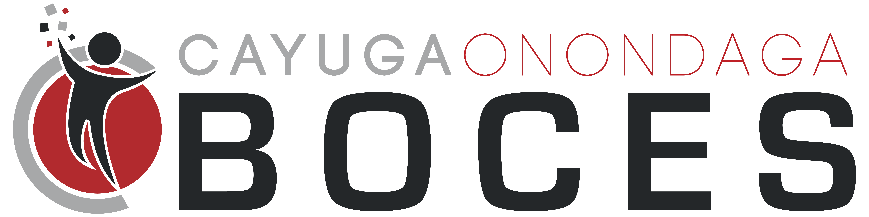 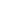 July 24 – July 28, 2023
8:00 AM – 8:30 AM Student Drop Off8:30 AM – 3:00 PM STEAM CampRegistration formSchool Administrator Signature _______________________________Cayuga-Onondaga BOCES campus1879 West Genesee Street RoadAuburn, NY 13021Student NameAddressCityZipParent/GuardianParent/Guardian PhoneParent/Guardian Email *RequiredSchool DistrictGrade Level (as of September 1, 2023)Grade Level (as of September 1, 2023)T-shirt Size (Please indicate youth or adult sizes.)T-shirt Size (Please indicate youth or adult sizes.)